Rydym yn datblygu cymwysterau galwedigaethol Lefel 3 newydd ar gyfer canolfannau a dysgwyr yng Nghymru.Wedi'u hanelu at bobl ifanc 16-18 mlwydd oed sydd am barhau â'u haddysg drwy ddysgu cymhwysol a gydag adnoddau dwyieithog o ansawdd uchel yn eu cefnogi, bydd y canlynol yn wir am y cymwysterau newydd hyn:byddan nhw'n cael eu cyflwyno ochr yn ochr â chymwysterau lefel 3 eraill yn rhan o raglen astudio dwy flyneddbyddan nhw'n cefnogi dysgwyr i ddatblygu eu gwybodaeth a'u dealltwriaeth o faes pwnc neu sector penodol tra’u bod hefyd yn caffael ystod o sgiliau ymarferol a thechnegol lle y bo'n briodol.byddan nhw'n cefnogi dysgwyr i fynd i addysg uwch drwy gael eu cydnabod gan brifysgolion ochr yn ochr â chymwysterau Lefel 3 eraill megis Safon Uwchbyddan nhw'n galluogi cynllunio a chyflwyno cwricwlwm yn effeithiol drwy gyfuniad o unedau gorfodol a dewisol (lle y bo'n briodol)byddan nhw'n cynnig dulliau asesu arloesol, ymarferol a chyfredol.Ymunwch â'n Grwpiau Cynghori ar Ddatblygu CymwysterauRydym ar fin dechrau datblygu cymwysterau newydd mewn Busnes, Peirianneg, Twristiaeth a Chwaraeon ac rydym yn chwilio am unigolion i ymuno â'n Grwpiau Cynghori ar Ddatblygu Cymwysteraui'n cynghori, ein hysbysu a'n herio wrth i ni symud drwy'r broses o ddatblygu cymwysterau. Am bwy ydyn ni'n chwilio?ymarferwyr ac uwch arweinwyr mewn ysgolion/colegau chweched dosbarth ac addysg bellach ymarferwyr a/neu gynrychiolwyr addysg uwchcyflogwyr a/neu gynrychiolwyr o'r diwydiantcyrff eraill sydd â diddordeb yn y cymhwysterBeth fydd gofyn i chi ei wneud?Ein Grwpiau Cynghori ar Ddatblygu Cymwysterau: llywio cynllun amlinellol y cymhwyster, gan gynnwys strwythur y cymhwyster a'r dulliau asesu profi ein gweledigaeth, drwy fod yn ffrind beirniadol ond cefnogol i sicrhau y bydd y cymhwyster yn bodloni disgwyliadau rhanddeiliaidcyfrannu gyda meddylfryd sy'n cynnig datrysiadau.Sut i ymgeisio	Mynegwch eich diddordeb mewn ymuno â'n Grwpiau Cynghori ar Ddatblygu Cymwysteraudrwy anfon e-bost at qualifications@wjec.co.uk, gan nodi ym mha bwnc/bynciau mae gennych chi ddiddordeb ynddo/ynddyn nhw. Dywedwch wrthym (mewn llai na 300 o eiriau) rywfaint am eich sgiliau a'ch profiad a pham mae gennych chi ddiddordeb yn y cyfle hwn. Os ydych chi'n addysgu yng Nghymru ar hyn o bryd byddai'n ddefnyddiol pe gallech chi ddarparu enw a/neu leoliad eich canolfan. Am ragor o wybodaeth cysylltwch â qualifications@wjec.co.uk. Disgwylir i gyfarfod cyntaf pob grŵp gael ei gynnal yn yr wythnos sy'n dechrau ar 21 neu 28 Mawrth 2022. Bydd cyfarfodydd yn cael eu cynnal rhwng 2pm a 3:30pm. 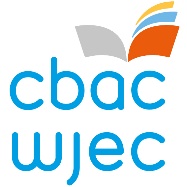 Cyfleoedd i lunio cymwysterau newydd ar gyfer y dyfodol